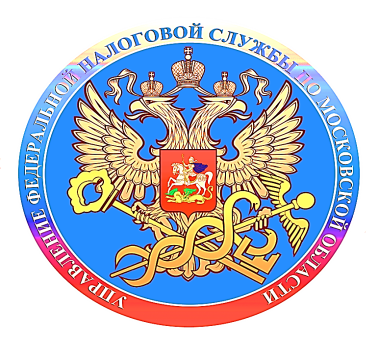 Продолжается Декларационная кампания 2023 годаПредставить декларацию о доходах, полученных в 2022 году, необходимо не позднее 2 мая 2023 года. Подать ее можно по месту своего учета или в МФЦ. Сделать это можно и онлайн – в Личном кабинете налогоплательщика для физических лиц или через программу «Декларация». Для этого следует заполнить форму 3-НДФЛ, утвержденную приказом от 29.09.2022 № ЕД-7-11/880@. Отчитаться о доходах необходимо, если в 2022 году налогоплательщик, к примеру, продал недвижимость, которая была в собственности меньше минимального срока владения, получил дорогие подарки не от близких родственников, выиграл небольшую сумму в лотерею, сдавал имущество в аренду или получал доход от зарубежных источников. Отчитаться о своих доходах также должны индивидуальные предприниматели, нотариусы, занимающиеся частной практикой, адвокаты, учредившие адвокатские кабинеты, и другие лица.Оплатить НДФЛ, исчисленный в декларации, необходимо до 17 июля 2023 года. Если налоговый агент не удержал НДФЛ с полученного налогоплательщиком дохода, то последний должен задекларировать его и уплатить налог самостоятельно. Сделать так следует только в случае, если налоговый агент не сообщил в налоговый орган о невозможности удержать налог и о сумме неудержанного НДФЛ. Если агент указанную обязанность исполнил, ведомство направит вам налоговое уведомление, на основании которого необходимо уплатить НДФЛ не позднее 1 декабря 2023 года. Нарушение сроков подачи декларации и уплаты НДФЛ может повлечь привлечение к ответственности в виде штрафа, начисление пени, взыскание задолженности по налогу (недоимки), пеней и штрафа через суд. Напоминаем, что предельный срок подачи декларации 2 мая 2023 года не распространяется на получение налоговых вычетов. В этом случае направить декларацию можно в любое время в течение года.